DECRETO Nº 098/2023, DE 27 DE FEVEREIRO DE 2023DISPÕE SOBRE A HOMOLOGAÇÃO DO PROCESSO SELETIVO SIMPLIFICADO - CHAMADA PÚBLICA Nº 001/2023, CONFORME ESPECIFICA E DÁ OUTRASPROVIDÊNCIAS.DIRCEU SILVEIRA, Prefeito Municipal de Modelo, Estado de Santa Catarina, no uso das atribuições legais, em especial conforme Leis Municipais nº s: 971/90, 1.513/2002, Lei Orgânica Municipal, Edital de Processo Seletivo Simplificado - Chamada Pública 001/2023 e demais normas legais que dispõemsobre a matéria,DECRETA:Art.1º - Fica homologada a classificação final do Processo Seletivo Simplificado - Chamada Pública Nº 001/2023, para admissão em caráter temporário do Município de Modelo/SC.Art. 2º - A relação com os nomes, pontuação e ordem de classificaçãodos candidatos para o cargo de Auxiliar de serviços gerias internos está de conformidade com a relação Anexo I, integrante deste Decreto.PARAGRAFO ÚNICO: Nenhum dos candidatos relacionados na classificação preliminar ingressaram com recurso no prazo definido pelo Edital.Art. 3º - Este Decreto entra em vigor na data de sua publicação.Art. 4º - Revogam-se as disposições em contrário.
Gabinete do Prefeito Municipal de Modelo (SC), aos 27 de fevereiro de 2023DIRCEU SILVEIRAPREFEITO MUNICIPAL Registrado e publicado na data supra:CLEBER EBERHARTSecretária de Administração e FazendaANEXO IRESULTADO FINAL1 - CARGO: Auxiliar de Serviços Gerais Internos. 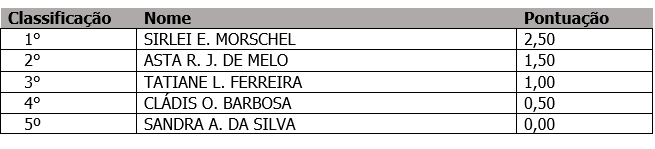 